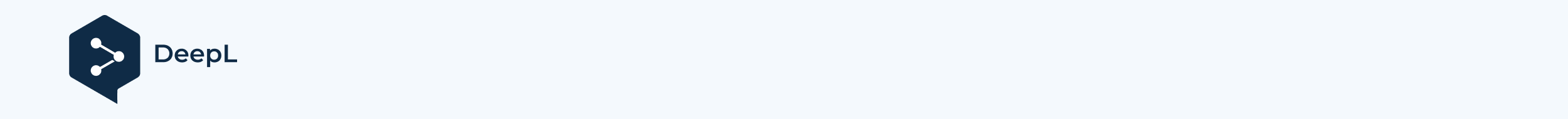 The divine Trinity
andhuman logicby Brother Aymon-Marie O.P.Two realities identical to a third are identical to each other. This is called the principle of comparative identity. Quæ sunt eadem uni tertio, sibi invicem sunt eadem. - The Catholic faith teaches that the divine persons are identical with the divine essence (the Father is God; the Son is God; the Holy Spirit is God). - So how can it be said that the Father is not the Son (nor the Holy Spirit)? Doesn't logic compel us to say: - or that the three persons constitute distinct gods (tritheism), - or that they are not really distinct from each other (modalism)?This objection did not escape the attention of St. Thomas, who examines it in the second question of his treatise on the Trinity, in the Summa Theologica . He provides a fairly brief answer, but the study of this question requires some preliminaries, as it lies at the crossroads of several important notions.To follow him, we will first present, in a general way, the Christian doctrine on Trinitarian relationships. We'll then take a closer look at what a pure relationship can be. A third part will then return to the objection, detailing the Angelic Doctor's response. The mystery will not be dispelled, but better understood. Unable to apprehend it adequately, we will see that we have no right to accuse it of contradiction, or even opacity, for it does not in itself contain any obscurity, but rather a brightness that blinds our intelligence. Precisely because God is light (1 Jn 1:5), no one can see God without dying (Ex 33:20).I. - The mystery of divine relationshipsRelationship: a key concept in Trinitarian theologyJesus repeatedly affirms that he came from the Father . He announces to his Apostles that he will send them, from the Father, "the Spirit of truth who proceeds from the Father ". What do these words mean? Is there movement or change in God? Certainly not. Saint Thomas Aquinas opens his study of the Holy Trinity by showing that an eternal generation by mode of intelligence (that of the Word) and an eternal procession by mode of will (that of the Holy Spirit) are in no way repugnant to divine perfection, since they imply no mutation. They can exist in a perfectly stable and eternal way, because they are totally spiritual and immanent . This eternal communication of the divine nature is even sovereignly suited to the intimate life of the Supreme BeingA second question - the one we're interested in - then looks at divine relationships. For, like all his predecessors, St Thomas sees relationship as the central notion for analyzing mystery. In God, persons are not absolute realities, but purely relative to one another.Among the Greek Doctors, St Gregory of Nazianzus (329-390) can be cited on this point:The Father is neither a name of substance nor a name of action; it is a name of relation, a name indicating the way in which the Father is in relation to the Son, or the Son in relation to the Father . [Between Father, Son and Holy Spirit], it is the difference in relationship that gives rise to the difference in names .Saint John Damascene (675-749), who summarizes the teaching of all the Greek Fathers, similarly states: "The names Father, Son and Holy Spirit do not directly designate nature, but mutual relationship ."Identical doctrine among the Latins. Saint Augustine (354-430) states: What is signified by these names Father, Son and Holy Spirit are mutual relationships, not the substance itself, by which they are one. For one cannot be said to be father except of a son; nor son except of a father; and breath [spiritus], taken also relatively, is of a principle that exhales it [spirantis] .Saint Fulgence (468-533):Father and Son are relative terms that do not separate the substance of the one who begets and the one who is begotten, but instead designate it as unique. That which is designated in relation to another [ad alium] is called relative, so that the mention of one immediately makes the other known .Shortly afterwards, in a formula of untranslatable brevity, Boethius emphasizes that the multiplicity evoked by the word Trinity is relative in God: Relatio multiplicat Trinitatem .Synthesis of the Council of Toledo (675) This teaching was synthesized by the Church's magisterium at the Provincial Council of Toledo (675), some of whose proposals are worth quoting.  [§ 15] In the names of the persons, which are relative, the Father is referred to the Son, the Son to the Father, the Holy Spirit to both, in such a way that we speak of three persons when considering the relations, but yet believe in one nature or substance . [§ 17] The Father is what he is not in relation to himself [ad se: absolutely, as a substance] but in relation to the Son [ad Filium: as a relation to the Son]; the Son is what he is not in relation to himself [ad se] but in relation to the Father [ad Patrem]; and likewise the Holy Spirit does not refer to himself [ad se] but relatively to the Father and the Son [ad Patrem et Filium], so that he is called the Spirit of the Father and of the Son .We recognize the Gospel: "No one knows the Son except the Father, just as no one knows the Father except the Son and those to whom the Son would reveal him" (Mt 11:27). To emphasize the contrast between these relative terms and those that designate the divine nature absolutely, the Council insists: [§ 18] When we say "God," it is not said relatively [ad aliquid] as we say Father in relation to the Son [ad Filium] or Son in relation to the Father [ad Patrem], or Holy Spirit in relation to the Father and the Son [ad Patrem et Filium], but we say him God in relation to himself [ad se: absolutely] . He adds:[22] Multiplicity is discerned in relation; in the substance of the divinity, there is nothing that can be counted. Persons therefore introduce number only in that they are mutually [ad invicem], but they escape number altogether in that they are absolutely [ad se] . Finally: [25] The very one [ipse] who is the Son is not the Father; the very one [ipse] who is the Father is not the Son; and the very one [ipse] who is the Holy Spirit is not the Father or the Son ; however, the Father is the same [ipsum] as the Son; the Son is the same [ipsum] as the Father; the Father and the Son are the same [ipsum] as the Holy Spirit, that is, one God by nature . [26] When we say that the Father is not the same as the Son, we are referring to the distinction of persons. But when we say that the Father is the same as the Son, the Son the same as the Father, the Holy Spirit the same as the Father and the Son, we are referring to the nature by which God is, i.e. substance, because by substance they are one. We distinguish between persons, but we do not divide the divine essence .Did you say "opposition"? Eight centuries later, in 1442, the Council of Florence summed up this teaching in a luminous axiom:  In God, everything is absolutely one, wherever the opposition born of relationship does not intervene .This term "opposition" must be clearly understood. In God, there is obviously no confrontation or rivalry. Logic textbooks classify the relation as a type of "opposition" only because it comprises two terms that are defined in relation to each other, and thus ob-posita: posited opposite each other. But this does not indicate any hostility between them, or indeed any difference other than that which is strictly necessary for them to be considered in relation to each other. And this difference can be extremely tenuous, even relative.A glance at the different types of logical opposition is illuminating here. Aristotle distinguished four :- Contradiction simply opposes a negation to an affirmation (e.g.: non-white/white; nescience/science); - Deprivation opposes a lack to a possession that would be normal (e.g., in the eye: blindness/sight; in intelligence: ignorance/science); - Contrasts oppose the extremes of a genre (e.g. black/white; error/science);- Finally, the relation sets two correlative terms against each other, ordered one to the other and defined precisely by this mutual relationship (e.g. father/son).We can see straight away that the relationship is the lightest of these "oppositions", to the point of being paradoxical.i. - Whereas other logical oppositions have terms that replace each other by eliminating each other (as science eliminates error, ignorance or nescience), the relation has terms that require each other. As relatives, they exist through each other (there can be no paternity without filiation).ii. - Whereas other forms of opposition presuppose an imperfection in at least one of the two terms, the relation is neutral in this respect, as it does not indicate what one term is in itself, but only in relation to the other (father is only defined in relation to son; son in relation to father). In each of the two terms, it thus denies nothing other than the strict inverse relationship (the son cannot be father of the one whose son he is). This only excludes a relation, without denying anything within the subject. The relation can therefore exist without implying the slightest imperfection in either of its two terms . Like an electric arc? It's easy to see why this neutrality is so important for the theologian examining the mystery of divine life.For as soon as we admit in God this superabundance of life which makes him, on the one hand, say himself perfectly in an eternal Word, and, on the other hand, exhale in a Breath of love , as soon as we have these two eternal processions - by mode of intelligence and by mode of benevolence - we have by this very fact, in God, eternal relations each of which poses opposite (= "opposes") two distinct terms:- the one who eternally communicates divine life, - the one who eternally receives it.All too easily, the imagination conjures up a kind of perpetual electric arc, with its positive pole (+) and its negative pole (-). This is a highly imperfect example, for an electric current is movement, whereas God is above movement. The generation of the Word does not bring about any passage, transfer or transition, however rapid, between the Father and the Son, since both have always perfectly possessed the divine nature, one as a principle, the other as an eternal reflection. - Here, a first error is to imagine this action as if it were in time, with successive instants, whereas it is eternal (in a single present, which is never replaced by another, and which therefore escapes the succession we call time). - A second error is to imagine it as if it were in space, with a distance to be crossed between two poles, whereas it is purely spiritual and interior to God.- A third error is to conceive of some absolute distinction in these vital exchanges, as between the parts, components or two sides of a thing, whereas God is perfectly simple and each of the two terms is God in its entirety. The distinction between Father and Son is purely relative, meaning that they are distinct only in relation to each other, and in nothing other than this mutual relationship (which necessarily requires two terms). This is the mystery of divine life, which no image can adequately represent, for there is no example on earth of such a relationship in its pure state, which presupposes absolutely no difference of absolute value between its two terms . But if the word "relation" does not abolish the mystery, if it is by no means sufficient to explain it, it does manage to state it in a way that is sufficiently adapted to rule out any absurdity or contradiction. And when we're talking about divine reality, which is so far beyond us, that's something to be appreciated. They're everywhere  Let's not accuse theology of paying lip service here. Far from being an artifice invented for the sake of it, relationship structures the whole universe. For reason discerns an order in the cosmos. By the same token, it grasps the immaterial links between things. If we wish to analyze reality, we must take this into account, and this is why Aristotle makes relation one of the ten fundamental categories: one of the ten great universal genera in which all types of being find their place. The philosopher does not, however, place the category "relation" on the same level as the others. The relation is distinguished in that it has, of itself, no consistency. It is merely a πρός τι (towards something). This is what Aristotle calls it, because the relation towards constitutes "its whole being ". Instead of remaining centered on the subject that bears it - determining its contours, content or content - the relationship simply directs it towards. Of a man, it will say neither size, nor strength, nor activity, but only the link he has towards others, as son, husband, father, friend, boss or employee, colleague, debtor, rival, neighbor, owner, etc. .Relation is not something, but it is not nothing: it is a towards something . And if it is the most elusive of realities, to the point of bordering on nothingness (habet esse debilissimum says Saint Thomas ), its importance is out of all proportion to its weight. Let's just consider its place in our lives.- Our scientific activity is all about relationships: stable relationships between causes and effects, whose laws the physicist seeks to discover; relationships between atoms or molecules for the chemist; relationships between stars for the astronomer; relationships of proportion between quantities for the mathematician and geometer; relationships between concepts for the logician; and so on.- Our artistic activity is centered on this relationship called harmony.- Our emotional and moral life is centered on relationships with family, friends, professionals, intellectuals, politicians, cultural and religious figures.Truly, relationships are everywhere. They structure not only the material universe, but also the intellectual and moral order: that which characterizes man, created in the image and likeness of God . If we consider this order, we can truly say that relationships of gift, harmony and concord occupy the pinnacle of creation. Why should we be surprised to learn that they reflect a divine reality? II. - The eminent perfection of "pure relationship Strength in weaknessThe relationship presents a triple paradox:- Logically, it is classified as an "opposition", because it "ob-poses" (=poses face to face) two irreducibly distinct terms; but this opposition is neutral - not imposing the superiority of one of the terms - and even constructive, since the two terms support each other.- Ontologically, it has no consistency of its own, but it brings the highest perfections - intellectual and moral - to the noblest of creatures.- Theologically, all its explanatory force comes from its weakness:"Since it posits nothing absolute, it does not assert in one term a perfection that the other lacks; [...] consequently, being so tenuous, it cannot repugnant to divine simplicity, it will not bring to one of the Three Persons a perfection that the others lack ".Here, the reader of Holy Scripture is not disoriented. Isn't it typical of God to choose what is weak to show his power , preferring to manifest himself in a light breath (and even, according to the literal Hebrew formula, "in a sound of fine silence") rather than in hurricane, earthquake or fire ? Relationships melted into substanceIn God, however, the relationship has a degree of perfection unknown to creatures. First, God is perfectly simple. In him, relationship cannot be an accidental determination added on to substance. It must be identified purely and simply with divine reality. Moreover, God cannot be ordered to anything other than himself. In him, then, the relationship has no centrifugal character that would direct it towards another substance. It is a purely internal perfection. It truly has the nature of a relation, for it retains the relationship (towards) that is essential to it, but without the limits inherent in creatures. It retains "what is proper to relationship, namely to bring face to face and distinguish ", but this face to face is all relative and distinguishes only by signalling an eternal intellectual identification (generation of the Word) and an eternal identification of love (procession of the Spirit). - If there is face to face, isn't there necessarily separation, division, otherness? - There is an otherness, but the otherness strictly necessary to a relationship of perfect identification, which distinguishes only to unite, and which unites far more than it distinguishes: a purely relative otherness.- But there is a division? - There is no division, for it is the very nature of "pure relation" to distinguish in a purely relative way terms which, in the absolute, remain perfectly one. - Isn't that a contradiction in terms? - No, because unity is not affirmed and denied in the same way. - Logically, this is enough to avoid absurdity. But does it really make sense?- To verify this, let's examine what is implied by the word "Word", with which this mystery has been revealed to us.The Word of God: in a situation of "pure relationshipIf we are to understand the word "Word" properly, we need to consider the following points in turn:  I. - the identity relationship in general, II. - the relationship of the "mental verb" to human intelligence,III. - the relationship between the divine Word and the divine intelligence.I. - In our minds, any judgment of identity involves a paradox analogous to that of "pure relation". To say: "2 = 2", or: "An order is an order", or to grasp the meaning of God's self-nomination: "I am he who is" (Ex. 3:14), our intelligence is obliged to distinguish while identifying. For it, this is a logical necessity: it can only affirm an identity by uniting two terms that it conceives both as distinct (in the logical relation elaborated by my mind to express identity) and as identical (in the absolute). "Yes, it's yes; no, it's no". (Mt 5:37). Without this mental duplication, the expression of identity is impossible.Of course, this is only a distinction of reason, with no real consequences. It's only the representation we make of the thing that is momentarily and artificially duplicated in our minds. Reality remains unaffected. But let's continue the analysis.II. - The mental verb is the inner word in which intel ligence tells itself what it knows. It is a spiritual reality distinct from the intelligence in which it dwells: the end of an operation said to be immanent (in-manens: dwelling within).Now, among the realities that human intelligence can know and express in this way is its own nature. In this case, the mental verb is an intermediary that enables the subject-intelligence (the intelligence performing the act of saying what it is) to represent the object-intelligence (the same intelligence, insofar as it is known). In this instance, the "mental verb" is doubly related to intelligence:1. - it emanates from it, so that we can say, metaphorically, that it is conceived, engendered by it;2. - it represents it, because it expresses its nature.According to this double relationship, intelligence can consider the mental verb that represents it as both generated by it and identical to itself. Identity and begetting in us are very imperfect, like the mental verb itself. But can this imperfection remain in God?III. - In God, all is God: nothing is accidental, temporal, unstable, fragmentary or deficient. The Word of God is therefore necessarily eternal, perfect, unique and consubstantial with its principle. In a word: he is God. By this very fact, he extends the characteristics of a "Word" to their supreme degree of perfection.	1. - Emanating from God yet truly God, he is conceived and begotten not merely metaphorically, but in the literal sense; he is truly "Son" in relation to the principle from which he emanates, which bears the name "Father".	2. - Moreover, representing God while being truly God, it is in a situation of "pure relation". Faced with the intelligence-subject, the divine Word is not, like the human Word, an imperfect intermediary taking the place of the known object; it is purely and simply that object; and since this object is none other than the intelligence-subject, the Word identifies with it, but - and this is the important point - it identifies with it through this relation of expression. Intellectual duplication, which is the hallmark of the "mental verb", is therefore real, yet purely relative. - It is real, because there really is this intellectual act by which, from all eternity, God affirms himself as God. There is eternally, face to face, the divine subject who affirms and the divine predicate who is affirmed - and who is no less alive, no less active, no less divine than the subject, since in God all is God. Far from being inert and passive like the "mental verb" of men, the Word enjoys all divine life. In God, the "inner word" is elevated to the perfection of a mutual gaze, a reciprocal consideration, an intellectual relationship in which two terms see themselves as not only identical, but absolutely one, because the second perfectly reflects the first to the point of being one and the same substance with it.- Duplication is thus entirely relative, and cannot compromise divine simplicity, since it does not divide substance. The two terms are only distinguished in an intellectual relationship of absolute identity. The eternal Word is posited before the Father neither as another being, nor as another part of the same being, but, on the contrary, as the perfect expression of His whole being.Accepting the limits of our reasonThis analysis did not prove the existence of the Word of God. It has not demonstrated the existence of pure relations. It has not removed or lessened the mystery. It has, however, shown that it is not nonsense or absurd, and that the resistance it offers to the efforts of our reason is not that of opacity and complexity but, on the contrary, that of a transparency that is too crystalline and a simplicity that is too eminent.It's because divine knowledge is sovereignly luminous, active, unifying, that the divine Word and its Principle are absolutely one. And it is because such a degree of intellection infinitely exceeds our own intellectual capacities that we are incapable of conceiving it, dazzled in advance by the clarity it implies. Yet this perfect intellectual interpenetration is revealed not only in the name of the Word of God (Jn 1 and Rev 19:13), but also in Christ's affirmation: "No one knows the Son except the Father, just as no one knows the Father except the Son" (Mt 11:27). Is it any wonder that the representation of God in God surpasses all our mental representations? The mathematician Cauchy liked to repeat: "It is mathematically impossible for the finite to understand the infinite ".If it is honest, human intelligence must recognize that it has reached its limits here. Reduced to silence, it can demonstrate neither the possibility nor the impossibility of Trinitarian life, for God is too high above us. I defy the most subtle, robust and patient mind in the world to make this demonstration, for the good reason that we don't have the first elements. If I'm not mistaken, the first elements of a demonstration in which it would be necessary to conclude on the nature and personality of God would be, on the one hand, perfect knowledge of all the properties of the divine nature, of the infinite fecundity of its internal operations, of the precise determination of its personality; on the other hand, perfect knowledge of all the possible relationships of nature and subsistence in general. No one possesses this knowledge, and consequently no one can boast of being able to reason justly against the mystery of the Trinity, nor of being able to destroy by absurdity this dogmatic formula: There is in God a single nature common to three distinct persons. This formula seems strange to us because we see nothing analogous in and around us, because created natures show us only subsistence; but created natures are not the adequate measure of the infinite, and God has not exhausted in the present world all the possibilities as to the relations of nature and subsistence .Without divine revelation, we know that God is one. But we have no way of discerning whether or not he is "condemned by the sovereign majesty of his nature to appalling isolation ". Without revelation, we know that God is intelligence. But there is nothing to support or exclude the idea that his intellectual life culminates in a perfect harmony in which he excellently expresses himself. Without revelation, we know that God is will. But we can neither attribute to him, nor deny him, the relative "duality" of a perfect harmony that makes his love shine forth without dividing his substance. (See appendix i, on the procession of the Holy Spirit).Is the perfection of the divine nature limited to the order of the absolute, or does it incorporate the relations of knowledge and love that constitute the perfection of the relative? Is the Supreme Being solely absolute, or does He transcend our human distinction between absolute and relative? Only He can tell us.The relative within the absoluteOur intelligence clearly sees that God is the supreme Absolute: the Ens a se, which exists solely by itself, without depending on anything external. This perfection seems to us quite characteristic of God, and in this we are not mistaken. God is essentially distinguished from us by this absolute existence, whereas the creature always exists relatively: in dependence on God .Because we perceive this truth so clearly, we tend to limit divine perfection to the perfection of the Absolute. Christian Revelation, however, proves us wrong on this point. God realizes all the perfection of the Absolute, but without excluding that of the Relative, which belongs to the fullness of being. We thus learn that fecundity is not just a created quality, but a perfection of Divine Being; that the joy of intellectual sharing is not unknown to the first Intelligence; and that the very nature of the uncreated Good, as of the created Good, is to spread and communicate itself by giving itself entirely.Yet this perfection of the relative is hidden from us, because God is not relative to creatures, but only to Himself and in Himself. To created intelligences, then, God appears only as the Absolute. Inevitably, for them, this is what characterizes the Creator. But God is not solely, or even primarily, Creator. His life is not limited to creation.It's not that the Creator concealed his Trinitarian life. On the contrary, he seems to have imprinted it on all creation . But this omnipresent reflection cannot be perceived as such without knowledge of the divine original. Indeed, without such knowledge, how can we discern whether created relationships are the image of divine perfection or, on the contrary, an inherent limitation of our creaturely condition? Arguments can be made either way, with roughly equal plausibility.- On the one hand, we can emphasize the intellectual and moral relationship at the pinnacle of creation. This lends great plausibility to Trinitarian revelation. But this is only a hint, not a proof. - On the other hand, we can emphasize the total opposition between absolute and relative, which seems to forbid their identification in God. But the argument would only be decisive if God were presented as absolute and relative in the same respect. But this is not the case. Our reason only knows that God is absolute in relation to creatures. It knows nothing of His intimate life. It cannot therefore exclude the existence of intra-divine relationships. The coming together of the absolute and the relative may seem "shocking" or "counter-intuitive". But what good are these impressions of an unknown reality? Not only do we have no experience of God, he transcends all creatures. If He deigns to reveal Himself to us, can we reasonably expect this revelation to confirm 100% of our prejudices?Divine Revelation cannot contradict reason,
but it can correct its perspectivesDivine Revelation cannot contradict the certain conclusions of reason. But nothing prevents it from correcting received ideas. Doesn't simple human science?By relying solely on our senses, without subjecting our impressions to the control of reason, we represent the sun and moon as stars of similar size, both revolving around the earth. Reflection and calculation correct this error. Are we then accusing science of contradicting sense data? No, because it's not denying the value of our perceptions to correct their naive interpretation. Divine Revelation brings about a similar rectification in our knowledge of God.Faith does not destroy rational concepts, but rectifies them. In creatures, we see so much of the limitation that attaches to the relative that the concept of the relative seems to inherently contain something imperfect. On the other hand, the excellence of the absolute is so striking that the fullness of perfection seems to reside in the absolute alone, devoid of any relative. But faith, which teaches us that God is simultaneously the summum of the absolute and the summum of the relative, corrects these two impressions by showing:a) that the absolute, on its own, is not sufficient for the fullness of perfection;b) that the relative is not essentially imperfect.By correcting our concepts in this way, faith does not destroy the reason that formed them. For these concepts did not impose themselves on us directly and a priori. They are the fruit of our experience of creatures, and have thus been elaborated a posteriori, through their intermediary. This is why faith, which comes directly from Heaven and enlightens all things according to the being they first have in God, is perfectly within its rights when it corrects what reason unduly held to be solidly established, when it was not really proven .Absolute monarchy and relative economyThis double point of view - absolute or relative - is at the heart of Christian Revelation, even if it wasn't expressed in this way from the outset. Early Christians referred to it rather as monarchy and economy:  - Monarchy - one God - because the order of the cosmos clearly points to a single Principle .- Economy - in the original sense of the term οἰκονομία: internal organization, family management, domestic order (from νόμοι: the rules; οἶκος: of the house) - because Christian Revelation takes us into the intimacy of the first Principle, making it known from within. As creatures, we were already subjects of the Absolute Monarch. Now we are his familiars , introduced into his house, where we can discover its internal relationships: "the economy of the mystery that was always hidden in God, Creator of all things ". Bishop St. Hippolytus uses this word from Sacred Scripture, οἰκονομία, to emphasize that God shows Himself to be one in the creative act, but triune in His "economy" or intimate disposition . He adds: This divine economy is revealed to us by Saint John in his Gospel: In the beginning was the Word, and the Word was in God, and the Word was God .Tertullian, writing in Latin, keeps this Greek term: We believe in one God, but with this internal configuration that we call οἰκονομία. [...] Everything comes from a single Principle, which has the unity of a single substance but with the mystery of the οἰκονομία, which arranges this unity into a trinity, distinguishing the Father, the Son and the Holy Spirit [...]. Monarchy is nothing other than a single government. [...] If a son is associated with it, if he shares the exercise of power, the monarchy will not be divided; for that reason, it will not cease to be a monarchy . Tertullian, who coined much of the Latin Christian vocabulary - notably the word "Trinitas" - does not explicitly define the notion of relationship . Theological reflection has only just begun. As with any science, it will require the work of successive generations of thinkers, taking up, adjusting and perfecting the thinking of their predecessors. This maturation requires time, hard work, several geniuses and fairly lengthy debates. In the midst of persecution, the Apostles and Apostolic Fathers clearly affirmed their faith in the God who is Father, Son and Holy Spirit, and in the redemptive incarnation of the Word of God, but they were unable to scrutinize every detail of the mystery. They dealt with the most pressing problems, responding on the one hand to the Jews who refused the Messiah, and on the other to the idolaters who refused even the Creator, but it wasn't until the beginning of the 4e century that theological work began. From this time onwards, the relationship is at the heart of reflection on the Holy Trinity. With hindsight, we can see that the distinction between absolute and relative viewpoints is unbridgeable in this world. On the one hand, there's what we can naturally know about God; on the other, there's knowledge that's totally beyond our nature . On the one hand, "what can be known of God, from the creation of the world, through the works of God" (Rom 1:19-20); on the other, the "depths of God" that surpass all created intelligence, for "no one knows what is in God except the Spirit of God ". In itself, divine reality is neither solely absolute (as attained by reason and designated by the name of divine nature), nor solely relative (as revealed in the divine persons), but a transcendent being that transcends this distinction. God ineffably unites what corresponds to our concepts of absolute and relative . In God, there is only one and the same reality which corresponds, in its inexhaustible substance, to both our essence term and our relation term; only this same reality is grasped by us under a different aspect when we call it by one or the other of these various terms . Here, human intelligence is completely overwhelmed. Unable to grasp how these two aspects come together, it has an impression of contradiction. But this impression must be controlled. For failing to see how two propositions can be reconciled is in no way equivalent to seeing in a precise, positive and obvious way that they contradict each other. What is mysterious is not necessarily absurd. And yet, as soon as intelligence tries to identify a formal contradiction by analyzing the data of mystery, it must confess that it finds none. It doesn't understand how God can be simultaneously one and multiple, but it is forced to admit that unity is not denied and affirmed in the same respect. She cannot positively grasp what this "pure relation" is, which distinguishes in a purely relative way two terms that are, in themselves, absolutely one, but she discovers nothing unacceptable in this notion. It can thus go round and round the question without ever finding a real flaw. This is also what St Thomas Aquinas does. The seventeen questions he devotes to the Holy Trinity in the Summa Theologica in no way abolish the divine mystery, but they do effectively eliminate suspicions of contradiction by systematically confronting the data and methodically examining, from every angle, the logical relationships between the various notions . This is how he resolves the objection drawn from the principle of comparative identity. We can now come back to it.III. - Solving the objectionThe initial objection invoked the principle of comparative identity: two identical to the same third are identical to each other. If this is so, how can we simultaneously affirm that the Father is God, the Son is God, the Holy Spirit is God, and yet the Father is neither the Son nor the Holy Spirit? Basically, the answer has already been given in the notion of "pure relationship", which distinguishes the divine persons only in their mutual relations, without introducing the slightest flaw in divine unity. If, indeed, "Father", "Son" and "Holy Spirit" are exclusively relative notions, which do not entail the slightest distinction of an absolute order, then, while designating the same absolute reality ("God"), each is distinct in a relative way: in relation to the others. The point here is not to positively prove the existence, or even the possibility, of this "pure relation". The only question is whether the principle of comparative identity allows us to exclude it. But those who invoke it for this purpose are committing what is known as a petition of principle, presupposing the very thing that is to be demonstrated. For, of course, if we add to this principle the prejudice that God has only the perfection of the absolute - and therefore nothing relative - we can easily arrive at a conclusion that confirms this starting point. It's a foregone conclusion. It's even fatal. But it's a vicious circle. If, on the other hand, we are willing to consider the "pure relations" hypothesis, and even experiment with entering into it to judge its internal coherence, we encounter no decisive contradiction. Logic remains intact. A little elementary logicHere, the objector will protest: - The principle is quite clear: two identical with a third are identical with each other. If you affirm that the Father is God and the Son is God, you must logically conclude that the Father is the Son. You no longer have the right to consider them as two distinct persons.This is to forget that the principle of identity is applied through human concepts, which always have the limitations and imperfections of our abstractive knowledge.We cannot reason rigorously without being attentive to the extension - universal or particular - that the context gives to concepts, because their logical value depends on it.Take the classic example: "Man is mortal; therefore Socrates is man; therefore Socrates is mortal". This is valid because the first proposition is in the universal mode: "man" designates "every man". On the other hand, we can't say: "Peter is man; or Paul is man; therefore Peter is Paul", because the term "man", present on both sides, is used in a particular way each time, without the universal extension that would create a logical bridge between these two sentences.Of course, if there were only one human being in the world (or: only one human being in a given circumstance, to which we want to limit our reasoning), we could say: "Peter is the only man; Paul is the only man; therefore they are one: there is only one Peter-Paul."This reasoning would be valid because the term "man" would have acquired, through its singularity, the equivalent of a universal extension: it would, in fact, extend to all mankind. But first, it must be positively proven that the term "man" has this universal suppletive value. If there is the slightest doubt on this point, it cannot serve as a middle term, on pain of a vicious circle.Can it be applied to the Holy Trinity?Can we apply this reasoning to the Holy Trinity?The objector will claim yes: the Father is God; the Son is God; yet there is only one God; we must therefore conclude that the Father is the Son.This is to forget that the terms "Father" and "Son" do not have an absolute value, but a purely relative one. Just as the term "man" can have a universal or particular value depending on whether it designates human nature in general or a particular human person in particular, so the term "God" can have a universal or particular extension depending on whether it is taken absolutely or relatively .When we speak of God in general, without any special precision, the name "God" is taken absolutely, because that's how we know him in the first place. But once the mystery of divine relationships has been revealed, there's nothing to prevent us from referring to them by this name too.In the sentence "The Father is God", the predicate "God" is applied to a relative subject (Father). It does not designate the divine nature in a global and absolute way, but only under this relative aspect. - Similarly, the sentence "The Son is God" applies the word "God" to the particular, relative term "Son". - In both cases, the word "God" designates divine reality from special points of view, from which it logically receives a particular extension.Certainly, the statement "The Father is God" does not say "The Father is a God". In this, it differs from the sentence "Peter is a man", which means "Peter is a man". But it does apply the predicate "God" to a particular aspect of divine reality. It therefore has a particular extension. In God, particularity is relative. It does not absolutely multiply the divine nature. But it is no less real. And since the sentences "The Father is God" or "The Son is God" refer precisely to this particularity, the name "God" cannot have the universality that would enable it to serve as a "middle term" towards a common conclusion. There is nothing to support the application of the principle of comparative identity.The opponent insistsHowever, the contradicter is likely to insist. He will repeat that there is only one God. If, then, the propositions Peter is the only man in the world and Paul is the only man in the world necessarily lead to the identification of a single Peter-Paul, the sentences "The Son is the only God" and "The Father is the only God" must impose an identical conclusion.But there are two errors of reasoning here.i. - The first, already mentioned, consists in granting ourselves precisely what is under discussion. Christian Revelation affirms that the divine essence is eternally communicated in two distinct modes (intellectual generation of the Word, procession of the Holy Spirit) which multiply it only relatively, because communication is purely relational. There are thus several relative subjects of a nature that remains absolutely one. We can't refute this doctrine by first gratuitously agreeing that this purely relative multiplication doesn't exist, because that's precisely the point.Of course, there's no such thing in creatures. Everyone agrees that human nature cannot be communicated without being concretely multiplied. And that's why the reasoning about Peter and Paul is valid: if there is, in all and for all, only one concrete human nature, there is necessarily only one human person, whom the two names "Peter" and "Paul" both designate.But is the same true of God? That is the question.Without revelation, no one can know whether or not there exists in God the unknown perfection here below of "pure relations" of knowledge and benevolence, which multiply (relative) divine subjects without multiplying (absolute) nature.And since this is expressly the subject of the debate, it is impossible to use the "principle of comparative identity" to settle it, unless one first discreetly presupposes, without proof, what one then claims to deduce from this principle.ii. - On the other hand, the sentences "Peter is man" and "The Father is God" do not have the same logical structure. The former has a subject ("Peter") that simply designates a man, in a concrete, total and absolute way, in the manner of all first names. - On the other hand, the relative terms "Father" and "Son" do not designate the divine substance in an absolute way, but according to relative aspects. Applied to God, they do not have the same logical value as a first name, since they introduce a distinction of reason at the same time as affirming a real identity. The sentence "The Father is God" states an identity that is perfect in reality, but not total in our minds, since the words "Father" and "God" apprehend divine reality from essentially distinct points of view. The identity is real, but not conceptual. From a logical point of view, this heterogeneity of concepts prevents the perfect concordance required for the application of the principle of comparative identity.St Thomas' distinctionBased on Aristotle, St Thomas sums it up very simply: We can say that those who are identical to the same third are identical to each other:- insofar as identity is both real and conceptual, yes;- where there is a difference of opinion, not .That's right,identity from one point of view does not necessarily imply identity from another .The principle of comparative identity cannot therefore be applied without caution:As this principle is immediately based on the principle of non-contradiction [A thing cannot simultaneously be and not be in the same respect], it is appropriate to reduce it as far as possible to the standard of this principle. So when I say: All those who are identical with the same being are identical with each other, it is necessary, if I don't want to play on words, not only that the identity be asserted in the same sense on each side, but also that the point of view of the comparison be the same on each side . Yet the Holy Trinity is expressly taught as a mystery, which ineffably unites two points of view that our reason is incapable of reconciling. In God, they identify perfectly. But at the level of human concepts, there are two irreducible perspectives, each capturing only a partial and different aspect of divine reality. Father, Son and Holy Spirit are the same absolute reality. This is affirmed by saying: the Father is God, the Son is God, the Holy Spirit is God. It is to the affirmation of this absolute identity that a rigorous use of the principle of comparative identity leads.Father, Son and Holy Spirit are truly distinct in their mutual relationships. This is a completely different perspective, entirely relative. The principle of comparative identity cannot identify it with the absolute perspective.  The principle of comparative identity cannot serve as a weapon against the Holy Trinity, since the crux of this mystery consists precisely in the double aspect under which the one supreme Being presents himself to us, since he is simultaneously supreme absolute and supreme relative. The mere hypothesis of a Being with this double perfection - and even more its guarantee by divine revelation - already renders inoperative, by this double point of view of the absolute and the relative, any attack launched against it in the name of the principle of identity. All projectiles carried by the momentum of this principle fall back without even touching it.Those without faith may well refuse to accept this notion of the absolute supreme which is at the same time the relative supreme. But against those who have faith, and against this notion revealed by God, the principle of comparative identity can never have the slightest effectiveness .Let us note in passing that the application of the principle of comparative identity requires the same precautions on other subjects, notably natural theology. If it is true, for example, that in God there is no real distinction between intelligence and will, this does not eliminate, on our side, the conceptual distinction between these two terms . It would be incongruous to say that God knows through his will, or that he wills through his intelligence.Similarly, while it is true that in God justice and mercy are identical, this is only a real identity ("re"), which transcends our human conceptions and therefore leaves the conceptual distinction ("re et ratione") between these two notions in our minds. It would therefore be aberrant to attribute specifically to God's mercy the punishment of the damned, which is the proper effect of justice. An immoderate use of the "principle of comparative identity", neglecting the conceptual distinction, leads to a dead end. Always rigorous, Saint Thomas only used it with concepts belonging to the same formal line . Aristotle's exampleHowever, the contradiction may yet return. Indeed, while there is a distinction in reason between "God" and "the Father", there is nonetheless a real identity. Likewise between "God" and "the Son". On the other hand, between the Father and the Son, there is not only a distinction of reason, but also a real distinction. A relative distinction, of course, which is by no means absolute, but which nonetheless prevents us from asserting that "the Father is the Son", when in fact we can say that "the Father is God" and "the Son is God".How, then, can what on either side is merely a distinction of reason become a real distinction between the Father and the Son?To answer this question, St. Thomas has to show that, sometimes, concepts that designate the same unique reality are impossible to reconcile. And he invokes an example borrowed from Aristotle's Physics (l. 3, c. 3): the case of the two opposing accidents of action and passion.When the woodcutter's axe strikes a tree, the same single shock is :- an action, in the woodcutter who gives the blow,- a passion, in the tree that undergoes it.Aristotle points out that there is, in fact, only one event, which is common to both agent and patient. But because it affects them in opposite ways, it can be considered on two opposing grounds.- Insofar as it affects the agent from which it comes, this movement is action.- Insofar as it affects the patient undergoing it, this movement is passion.One and the same fact is thus grasped according to distinct concepts, depending on whether we consider it in relation to the one who initiates it ("action"), in relation to the one who undergoes it ("passion"), or in an intermediate way, disregarding each of these two points of view (we can speak of "shock", "movement", or, even more vaguely, "event").These different concepts are not a gratuitous construction of my mind. They each express a part of reality, and their distinction thus has a real foundation.So what precisely are the logical links between action, event and passion? - We could say that action is event. These two concepts can be reconciled, but they do not perfectly overlap, since the first grasps everything from the agent's perspective, while the other abstracts from it. - In the same way, passion is the event, albeit from a different perspective. - Action and passion, on the other hand, are opposed. Not only is one not the other, it is precisely the opposite. These two correlatives define themselves in relation to each other, in such a way that each can only exist in opposition to the opposite term. The distinction is irreducible .In this way, Aristotle shows that two apprehensions of the same reality can be identified with the same third without being reconcilable with each other, if they are made according to opposite reasons.Other examplesAristotle's development here is merely an example given to illustrate a point that does not depend on it. St. Thomas' argument is not specifically based on the analysis of movement, nor on any particular philosophical system, but on a simple and universal observation: it is enough to consider a thing from two opposing points of view for them to be irremediably distinct, yet they can easily be identified, each on its own side, with a third, more general point of view, which disregards this opposition.  We could multiply the examples.- Any sheet of paper can be viewed from two opposing angles: front and back. Printed on both sides, it has two pages that can be numbered page 3 (front) and page 4 (back). You could say that page 3 is the second sheet of the document.We could say that page 4 is the same second sheet.But we can't conclude that page 3 is page 4. It's only the front. Pages 3 and 4 are a single sheet of paper, seen from two irreducibly distinct, mutually relative angles (the notion of recto necessarily requires a verso - and vice versa).- Similarly, the road between Thebes and Athens can be considered in two opposing ways. You could point to it and say it's the road to Thebes. But it's just as true to say that it's the road to Athens. But we can't conclude that the road to Thebes is the road to Athens, because the two directions are opposites.The same single reality is considered from two irreducibly opposed angles.- At the end of a sporting match, the same score is a defeat in the eyes of the members of one team, a victory for the opposing team. This is not a purely subjective assessment: there really is a victory for one side and a defeat for the other. The same score is really a victory and really a defeat, but not from the same point of view. And since the two points of view are opposed, while the notion of "score" ignores this opposition, we cannot use the principle of comparative identity to try to conclude that the words victory and defeat are synonymous. - Finally, in the logical or grammatical domain, the repetition of a word in a sentence, to say that a reality is what it is - for example: "To give is to give" - makes the same word first the subject, then the predicate. It's the same reality, but the logical functions of subject and predicate are irreducibly distinct. The subject is "to give"; the predicate is "to give". But the subject is not the predicate.(The same applies to the sentence "God is God", whose analogy with the eternal generation of the divine Word we saw above. In this sentence, the subject is "God", the predicate is "God", but the relative opposition between subject and predicate is by no means abolished).In all these examples, a reality is considered from two points of view that are both opposed and complementary, because they are mutually relative. These are not pure relations, as in God, and so the comparison should not be pressed too hard. But the logic is the same.We can now turn our attention back to God.Absolute and relative conceptsWhen absolute concepts are applied to God, they can always be reconciled with each other, because their formal content is purely positive. For example, the concept of intelligence does not properly include that of will, but neither does it exclude it, and so it can easily be united with it. Thus, when they coincide in the designation of the same divine reality, all terms of absolute value agree without restriction. Their own formality excludes absolutely nothing that is divine. With them, careless use of the "principle of comparative identity" will lead to oddities, but not absurdities, because their complementary points of view are never truly opposed.Relative concepts are different, because their notion always includes a unilateral point of view that opposes the opposite point of view. The father cannot but be distinct from his son. To remove this distinction would be to remove the relationship. Even when they designate the one divine reality, correlative terms retain an opposite point of view. Their own formality excludes nothing of what is divine except precisely the inverse relationship. The real identity between divine nature and paternity on the one hand, and between divine nature and filiation on the other, does not cancel out this irreducible opposition. Here, therefore, the imprudent use of the "principle of comparative identity" will lead not only to incongruity, but to absurdity . SummaryTo those who try to oppose the principle of comparative identity to the mystery of the Holy Trinity, St. Thomas provides a complete answer.  - First, he states a general truth: we must not confuse reality with the partial and imperfect concepts by which we reach it. When we state an identity (e.g.: the Father is God), we affirm that the two concepts linked by the verb "to be" coincide in reality (re), but this does not guarantee that they grasp it in the same way, and that they are themselves formally identical and interchangeable. In order to reconcile two judgements of identity and legitimately conclude that two identical to the same third are identical to each other, we need this conceptual identity (re et ratione), since it is concepts - and not reality directly - that our reasoning handles.- This is especially important when reasoning about correlatives, since the two opposite terms of a relation (e.g. Father and Son) are defined by this very opposition; they therefore remain irreducibly distinct, even when they are identified, each on its own side, with a third term that abstracts from the relation that opposes them .Thus, from a logical point of view, there is no contradiction in affirming that the Father is God, the Son is God, the Holy Spirit is God, while yet the three persons remain truly distinct. Obviously, this answer presupposes that the formalities of Father, Son and Spirit are in God purely relative, as the Church teaches. It does not claim to prove that this is really so. It takes it for granted. But it does show that this does not, of itself, imply any internal contradiction. In conclusion, let's emphasize that objections to the Holy Trinity commonly stem from our tendency to see the divine Persons as absolute realities, rather than purely relative ones.This tendency is doubly natural: firstly, because there is no totally pure relationship among creatures, and here we are truly overwhelmed by the divine mystery; but also because our intelligence easily conceives realities that are not substances (e.g. space, time, darkness, the universe, nothingness, evil, shadow, chance, color, quantity, relationship, our free will, our intelligence itself, etc.) as substances. It's hardly surprising that this tendency is exacerbated in the face of the divine mystery. We can only speak of God's eternally subsisting relationships with nouns ("Father", "Son", "Holy Spirit"). By this very fact, these words seem to indicate distinct substances, whereas each designates the one divine substance, with only a different relative connotation . If we're not careful, we forget the essentially relative character of the divine persons, and see them more or less as three individual substances that sometimes, mysteriously, become one. This is a caricature of the Catholic faith. On the contrary, it states:  "In God, all is absolutely one, wherever the opposition born of relationship does not intervene." 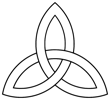 Discreetly but persistently prepared in the Old Testament , the revelation of Trinitarian life is the heart of the Gospel. Because the Word of God is all relative to the Father, his incarnation is first and foremost the revelation of divine paternity; but, at the same time, he himself reveals himself to be the eternal Son. His mission is to incorporate mankind into his own filiation. His mission is completed by that of the Holy Spirit, who comes not only to confirm Christ's teaching, but also to draw people into his dynamic of love .The Incarnate Word has sufficiently proven his credibility by having himself proclaimed and awaited by an entire people for over a millennium, by setting an example of heroic perfection in every virtue, and by resurrecting himself. His teaching was solemnly authenticated by the Father and the Spirit. He has visibly produced the fruits foretold, leading a whole section of humanity to love God in a filial way, with a fervour of charity unknown until then . Those who stubbornly refuse to believe in it are not acting rationally. In such a context, the mystery that characterizes not the details of Christ's teaching, but the general light that radiates from its summit, is rather an additional argument in its favor.  To a rationalist who refused to believe what he didn't understand, the famous Abbé Desgranges replied, in an adversarial debate:Far from being offended by the mysteries of religion, I regard them as its divine nimbus, as its characteristic halo, to such an extent that it would be impossible for me to believe in the divinity of a religion without mysteries.A religion that didn't go beyond my narrow-minded limits, that fitted exactly into the narrow framework of my understanding, could only be an invention, the deception of some cunning accomplice. Think about it, sir! A divine religion, a religion that introduces me to the infinite, must, by definition, go beyond the narrow limits of our intelligence, it must expand into mysterious zones that surpass my mind, it must include truths whose notion can be brought to me by a Revelation of the Supreme Being without my being able to adequately embrace its divine immensity. To imagine otherwise is to conceive a dream as insane as wanting to decant the Ocean into a small hole in the sand. This, Sir, is what my reason certainly concludes, and what I hope your better-informed reason will soon conclude .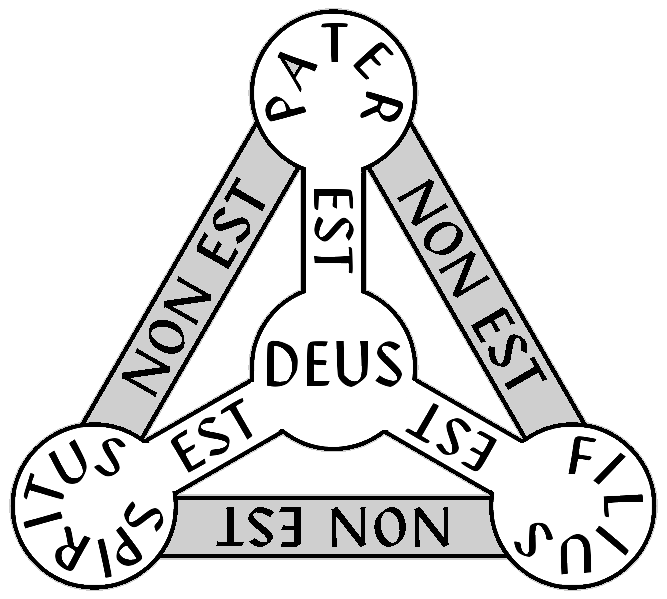 